РАСПИСАНИЕ ЗАНЯТИЙ ДЛЯ   4 «А»  КЛАССА Урок ВремяСпособПредметТема урокаРесурсДомашнее заданиеПятница 15.05.202019.00 – 9.30 Он-лайн включениеОкруж. мирПутешествие по РоссииВ вайбер (весь класс)В случае отсутствия связи просмотреть материал по ссылкеhttps://youtu.be/ejcIb7ZC_Ek222 тыс. подписчиковСмотр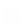 Прочитать страницы183-185Пятница 15.05.202029.50 – 10.20 Он-лайн включениеРусский языкРабота над ошибкамиВ вайбер (весь класс)Выполнить работу над ошибкамиНе предусмотреноПятница 15.05.2020310.40 – 11.10Самостоятельная работаЛитер. чтениеСельма Лагерлёф Святая ночьПрочитать текст на страницах 203-208Описать бабушку.Пятница 15.05.2020ЗАВТРАК 11.10 – 11.40 ЗАВТРАК 11.10 – 11.40 ЗАВТРАК 11.10 – 11.40 Пятница 15.05.2020411.40 – 12.10 С помощью ЭОРИзоГерои,борцы и защитникиПросмотреть материал по ссылкеhttps://youtu.be/KYnUK3v8VKMНе предусмотрено